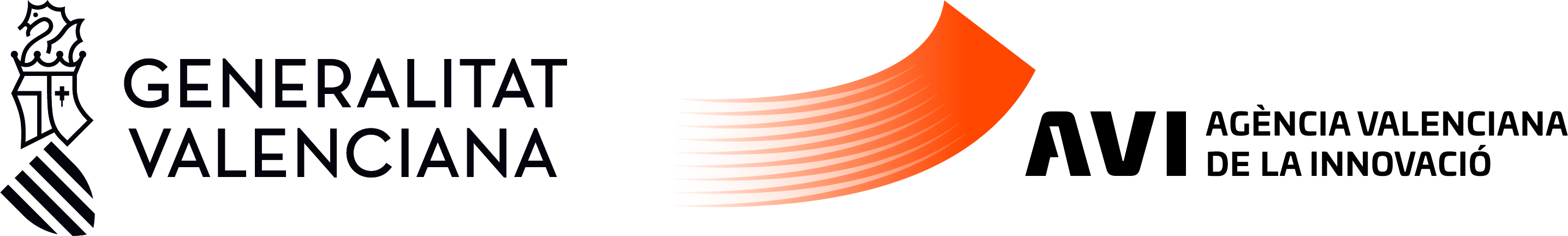 ACCIONES COMPLEMENTARIAS DE IMPULSO Y FORTALECIMIENTO DE LA INNOVACIÓNAnexos a presentar junto a la solicitud de ayudaEstatutos o documentación acreditativa de la constitución de la entidad solicitante.Documento acreditativo de poderes para actuar como representante legal de la entidad que solicita la ayuda.Declaración de otras ayudas recibidas para los mismos costes del proyecto, según modelo disponible en la tramitación electrónica de la solicitud.Declaración expresa de las ayudas de minimis solicitadas y recibidas en el ejercicio fiscal en curso, así como de las recibidas durante los dos ejercicios fiscales anteriores, según modelo disponible en la tramitación electrónica de la solicitud.